        ПРОЄКТ                          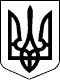 УКРАЇНАХМІЛЬНИЦЬКА РАЙОННА РАДАВІННИЦЬКОЇ ОБЛАСТІ					 Р І Ш Е Н Н Я   ____________ 2021 року                                                      ___ сесія 8 скликанняПро передачу майна Махнівській сільській радіВідповідно до пункту 20 частини 1 статті 43, пункту 62,  пункту 10 Розділу V «Прикінцеві та перехідні положення», статті 60 Закону України «Про місцеве самоврядування в Україні», Закону України «Про внесення змін до Бюджетного кодексу України», розпорядження Кабінету Міністрів  України від 12 червня 2020 р. № 707-р «Про визначення адміністративних  центрів та затвердження територій територіальних громад Вінницької області», постанови Верховної Ради України від 17.07.2020 № 807-IX «Про утворення та ліквідацію районів», взявши до уваги рекомендації постійної комісії районної ради з питань регулювання комунальної власності, районна рада ВИРІШИЛА:1. Передати безоплатно зі спільної власності територіальних громад Хмільницького району (ліквідованого Козятинського району) у комунальну власність Махнівської сільської ради (Код ЄДРПОУ 04328298) що представляє інтереси Махнівської територіальної громади майно, що знаходилось на балансі  Козятинської районної ради, а саме: Комісії з реорганізації Козятинської районної ради здійснити приймання-передачу майна, зазначеного в пункті 1 цього рішення та надати відповідний акт приймання-передачі майна голові Хмільницької районної ради.Доручити голові Хмільницької районної ради Слабчуку Ю. О. затвердити акт приймання-передачі майна, зазначеного в пункті 1 цього рішення.Контроль за виконанням даного рішення покласти на постійну комісію районної ради з питань регулювання комунальної власності (Лановий І.А.).Голова районної ради					Ю. СЛАБЧУК№п/пНайменуванняІнвентарний номер1Компютер у комплекті1014800382Монітор LG201014800883Системний блок1014800884Принтер Canon1014800415Принтер Canon1014800276Компютер у комплекті1014800307Стіл під комп’ютер11130018Стіл 2-охтумбовий11130059Стіл 2-охтумбовий1113003310Стіл 2-ох тумбовий1113005811Стіл 2-ох тумбовий1113006312Шафа для одягу1113007213Шафа для книг1113006914Шафа для паперів1113003715Сейф1113007116Сейф1113002